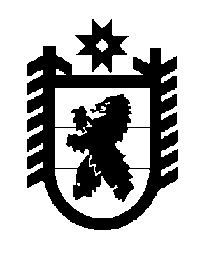 Российская Федерация Республика Карелия    ПРАВИТЕЛЬСТВО РЕСПУБЛИКИ КАРЕЛИЯРАСПОРЯЖЕНИЕот  29 октября 2015 года № 673р-Пг. Петрозаводск Внести в распоряжение Правительства Республики Карелия 
от 29 сентября 2014 года № 600р-П (Собрание законодательства Республики Карелия, 2014, № 9, ст. 1698; 2015, № 3, ст. 525) изменение, изложив пункт 2 в следующей редакции: «2. Определить исполняющего обязанности Министра строительства, жилищно-коммунального хозяйства и энергетики Республики Карелия Дмитрия Сергеевича Матвиеца должностным лицом, Министерство строительства, жилищно-коммунального хозяйства и энергетики Республики Карелия – уполномоченным органом, ответственными за реализацию программы «Жилье для российской семьи» в рамках государственной программы Российской Федерации «Обеспечение доступным и комфортным жильем и коммунальными услугами граждан Российской Федерации» на территории Республики Карелия, а также за подготовку и представление информации  Республики Карелия по выполнению мероприятий Плана (отчета) реализации Программы.».            ГлаваРеспублики  Карелия                                                               А.П. Худилайнен